Faculty of Health and Social Sciences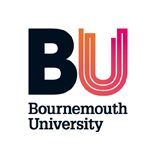 *Signature can be digital to prevent unnecessary printing.IMPORTANTPlease complete your application in black ink and in CLEAR BLOCK LETTERSCompleted forms should be sent to:  hss-cpdadmin@bournemouth.ac.uk (Please provide both home and work email addresses as your confirmation is sent via email.)COURSEPreparation for the practice supervisor role    q        Date:Preparation for the practice assessor role       q        Date:Practice supervisor preparation must be completed before practice assessor preparation. Please provide the date that practice supervisor preparation or similar  was completed / is planned for:Do you have students in your practice area?            Yes  ¨        No     ¨PERSONAL DETAILSPERSONAL DETAILSPERSONAL DETAILSPERSONAL DETAILSPERSONAL DETAILSPERSONAL DETAILSSurname/Family Name BLOCK CAPITALS) 	     Surname/Family Name BLOCK CAPITALS) 	     Surname/Family Name BLOCK CAPITALS) 	     Surname/Family Name BLOCK CAPITALS) 	     Surname/Family Name BLOCK CAPITALS) 	     Title     Miss / Mrs /Ms / MrSurname/Family Name BLOCK CAPITALS) 	     Surname/Family Name BLOCK CAPITALS) 	     Surname/Family Name BLOCK CAPITALS) 	     Surname/Family Name BLOCK CAPITALS) 	     Surname/Family Name BLOCK CAPITALS) 	     Title     Miss / Mrs /Ms / MrFirst Names  (in full)	     First Names  (in full)	     First Names  (in full)	     First Names  (in full)	     Preferred Name 	     Preferred Name 	     First Names  (in full)	     First Names  (in full)	     First Names  (in full)	     First Names  (in full)	     Preferred Name 	     Preferred Name 	     Previous Name (if changed)	     Previous Name (if changed)	     Previous Name (if changed)	     Previous Name (if changed)	     Previous Name (if changed)	     Previous Name (if changed)	     Previous Name (if changed)	     Previous Name (if changed)	     Previous Name (if changed)	     Previous Name (if changed)	     Previous Name (if changed)	     Previous Name (if changed)	     Home Address	     Home Address	     Home Address	     Home Address	     Home Address	     Home Address	     Home Address	     Home Address	     Home Address	     Home Address	     Home Address	     Home Address	     Home Address	     Home Address	     Home Address	     Home Address	     Home Address	     Home Address	     Post Code	     Email	     Email	     Email	     Email	     Email	     Telephone (inc international/STD code)	     Telephone (inc international/STD code)	     Telephone (inc international/STD code)	     Mobile Number	     Mobile Number	     Mobile Number	     EMPLOYMENT DETAILSEMPLOYMENT DETAILSEMPLOYMENT DETAILSEMPLOYMENT DETAILSEMPLOYMENT DETAILSEMPLOYMENT DETAILSCurrent Role and profession:	     Current Role and profession:	     Current Role and profession:	     Current Role and profession:	     Current Role and profession:	     Current Role and profession:	     Practice Area:Name of Trust/Organisation:Please confirm if your organisation is within the ¨ NHS 	or     ¨Private, Voluntary or Independent sectorPractice Area:Name of Trust/Organisation:Please confirm if your organisation is within the ¨ NHS 	or     ¨Private, Voluntary or Independent sectorPractice Area:Name of Trust/Organisation:Please confirm if your organisation is within the ¨ NHS 	or     ¨Private, Voluntary or Independent sectorPractice Area:Name of Trust/Organisation:Please confirm if your organisation is within the ¨ NHS 	or     ¨Private, Voluntary or Independent sectorPractice Area:Name of Trust/Organisation:Please confirm if your organisation is within the ¨ NHS 	or     ¨Private, Voluntary or Independent sectorPractice Area:Name of Trust/Organisation:Please confirm if your organisation is within the ¨ NHS 	or     ¨Private, Voluntary or Independent sectorPost Code	     Post Code	     Telephone	     
(inc international / STD Code)Telephone	     
(inc international / STD Code)Telephone	     
(inc international / STD Code)Telephone	     
(inc international / STD Code)EmailEmailEmailEmailEmailEmailSigned (Applicant)* Date	     Signed (Supporting Manager)*:  Date	     Supporting Manager Name (block capitals)          Supporting Manager Name (block capitals)          Telephone number & extension (inc international / STD code)          Telephone number & extension (inc international / STD code)          Email	      Email	      